Муниципальное бюджетное общеобразовательное учреждение средняя общеобразовательная школа № 4Урок дополнительного образованияна тему: «Рисунок в технике пуантилизм«Золотая рыбка»Подготовил:Мисяченко Елена Юрьевна,педагог дополнительного образованияТверь, 2023.Тема: Рисунок «Золотая рыбка» в нетрадиционной технике «пуантилизм» с помощью ватных палочек.Класс: 1 класс.Тип урока: комбинированный.Цель: Совершенствование творческих способностей посредством знакомства с новой изобразительной техникой – пуантилизм. Задачи:Показать детям возможность получения изображения с помощью ватных палочек;Развить умение пользоваться красками и правильно составлять композицию, используя новую нетрадиционную художественную технику «пуантилизм»;Продолжить формировать навыки самостоятельной организации рабочего места, аккуратность, усидчивость, умение работать гуашью, водой, кистью.Улучшить моторику пальцев и осязательного восприятия, укрепить мышцы руки;Тренировка памяти, улучшение концентрации внимания;Развитие эмоциональности, умения выражать мысли и чувства, обогащение внутреннего мира;Развитие творческих задатков, воображения, умения придумывать нестандартные решения;Формирование эстетического чувства, понимания прекрасного, креативного подхода к любому делу.
Методы обучения: наглядный, практический.Оборудование и материалы: альбом для рисования, краски (гуашь), ватные палочки, кисти, баночка для воды, палитра, простой карандаш.Ход занятия:1. Организационный этап – 5 минут.Учитель: - Здравствуйте, дети! Приветствую вас на нашем творческом уроке «Волшебная кисточка».Занимайте свои места, готовьте рабочее место к уроку.Сегодня на уроке нам с вами понадобится альбом для рисования, краски (гуашь), тонкая (№ 2) и толстая (№ 4) кисточка, баночка для воды, палитра и простой карандаш. Для удобства рисования необходимо правильно расположить материалы на столе. Застилаем стол клеенкой, альбом для рисования кладем перед собой. С правой стороны ставим баночки с краской и баночку для воды. Надеваем фартуки и нарукавники.Все готовы к уроку? (Ответ детей – да). Отлично! У нас всё готово.2. Основная часть – 35 минут.Учитель: - Ребята, сегодня наше занятие будет посвящено… А чему или кому узнайте, отгадав загадку:Не в морях, не в океанах,А в аквариуме живу,И желания все ваши,Я исполнить не могу! (Золотая рыбка)
- Правильно ребята, это золотая рыбка! (На доске появляется картинка золотой рыбки).-Ребята посмотрите какая она красивая! А почему ее называют золотой? Ребята, а как вы думаете, золото какого цвета? (ответы детей)-Да золото бывает желтого, красного, оранжевого цвета. А как вы думаете, желтый, красный, оранжевый это теплые или холодные цвета? (Ответы детей)Учитель: Верно, это цвета теплые. Желтого цвета бывает солнце, красного огонь, то есть то, что согревает нас. А назовите мне холодные цвета.Ответы детей: Синий, голубой, фиолетовый.-Да, синий, голубой, фиолетовый – цвета холодные. А что они вам напоминают? (Ответы детей)-Эти цвета напоминают холодный дождь, голубой лед, снеговые облака.-Вот мы с вами, ребята, и вспомнили, какие цвета бывают теплые, а какие холодные.- Какие части тела рыбы вы знаете? (Ответы детей)- Чем рыбы отличаются от птиц, животных? (Живет в воде, есть чешуя, плавники, хвост, дышит жабрами.)- Ребята, я подготовила для вас ватные палочки. С их помощью мы сегодня с вами нарисуем золотую рыбку в нетрадиционной технике «пуантилизм».Французское слово «pointillisme» переводится как «точечный» или «сделанный точками». Технику применяли многие живописцы, первым был французский неоимпрессионист Жорж Сер.Пуантилизм – методика математическая, результат обусловлен особенностями человеческого зрения. Пятна разных цветов на картине не смешиваются, а слияние происходит на сетчатке, благодаря специфике восприятия зрительной информации мозгом. Если зритель посмотрит на рисунок вблизи, увидит лишь множество разноцветных пятен, но стоит отойти на несколько шагов, и картина проявится.- А теперь приступим к рисованию! Располагаем наш альбом горизонтально, берем в ручки простой карандаш и рисуем набросок нашей будущей рыбки. Начнем с туловища. Рисуем по середине листа овал, отделяем голову, рисуем глаз, ротик. Добавим нашей рыбке плавники и хвостик. Наша рыбка готова. Украсим фон вокруг рыбки водорослями, камушками и пузырьками. -У всех получилось? (Ответ детей – да!) – Отлично!- А теперь добавим цвета нашей картинке.- Наберите краску на ватную палочку и поставьте пятнышки. Палочки не нужно смачивать в воде. После нанесения пятен обмывать их тоже не требуется. Для нанесения точки опустите ватный кончик в ячейку с краской, затем аккуратно прижмите к бумаге. Не допускайте слияния пятен разных цветов. Расстояние между точками возможно любое, зависит от того, какой представляется картина. Палочку прижимайте к бумажному листу перпендикулярно. Делайте короткие движения, не держите ватный кончик на бумаге долго.- Каждую новую краску берите новой палочкой. Наша с вами задача заполнить весь рисунок.- Фон и мелкие детали можно раскрасить кисточкой.- Какие вы все молодцы! Давайте просушим наши работы.- Пока ваши работы высыхают, давайте с вами поиграем в игру «Рыбаки и рыбки».Дети делятся на 2 группы, одна образует круг – это сети, поднимают сцепленные руки вверх. Другая группа детей – «рыбки» находятся за кругом. После сигнала воспитателя «Рыбки плавают», вбегают и выбегают из сетей. По сигналу «Хлоп» сети захлопываются, те дети, которые оказались внутри круга считаются пойманными.- Давайте проверим подсохли ли наши работы. У всех высохли рисунки? (Ответ детей – да!). А сейчас давайте покажем получившиеся работы друг другу. Выходим по очереди к доске, начиная с первого ряда, можно выйти парой, с кем вы сидите. (Дети по очереди выходят к доске и показывают свои работы.)3. Заключительная часть – 5 минут.Анализ проведенной работы, уборка рабочего места.- Ребята, чему мы сегодня научились на занятии? (Ответы детей: рисовать в новой технике при помощи ватных палочек).- Правильно! Сегодня мы с вами попробовали создавать рисунок в технике «пуантилизм» с помощью ватных палочек.- Какие красивые работы у вас получились. Давайте похлопаем друг другу. - Молодцы! Всем спасибо за работу, можно убирать свое рабочее место. Урок окончен. До новых встреч!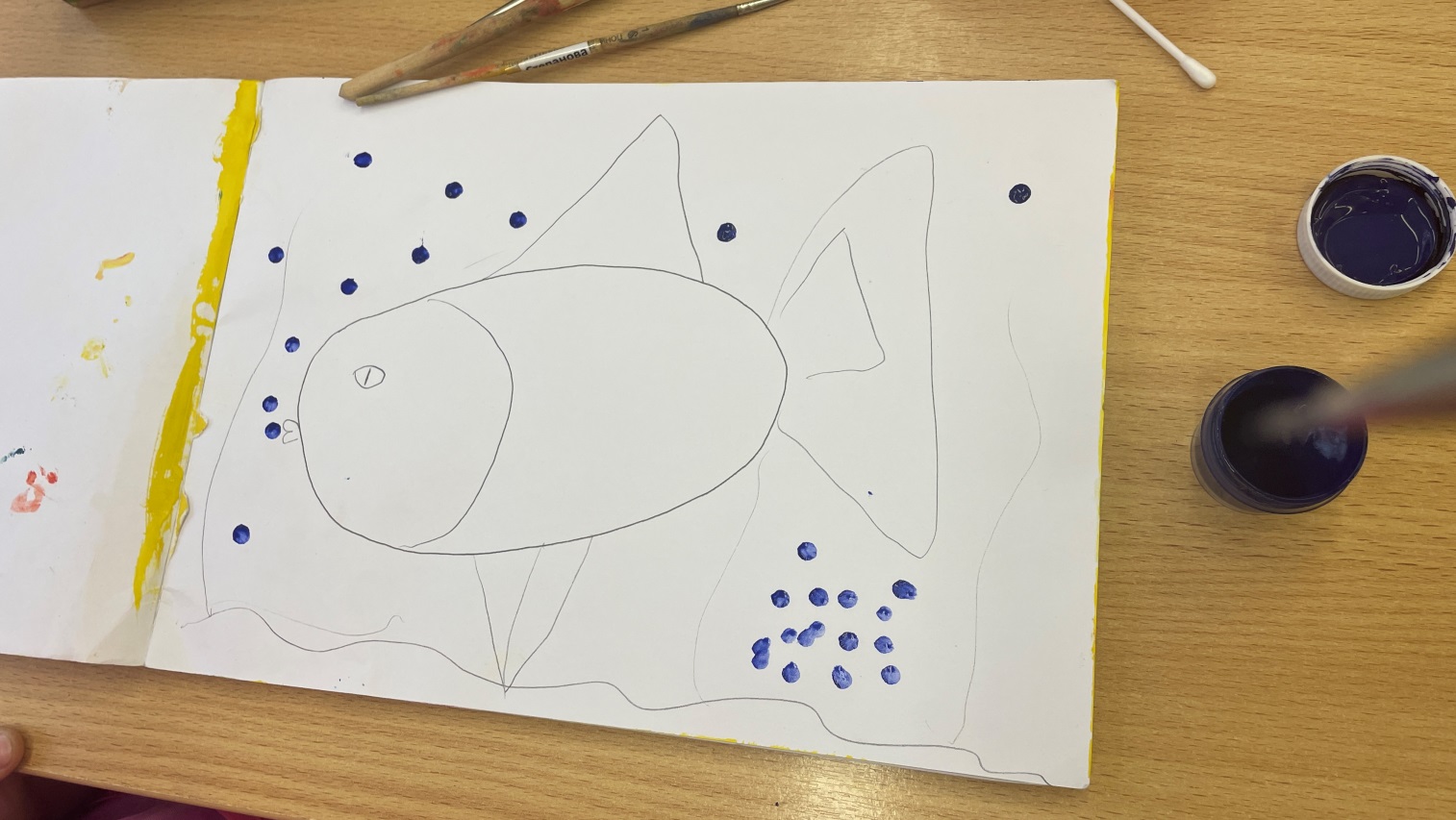 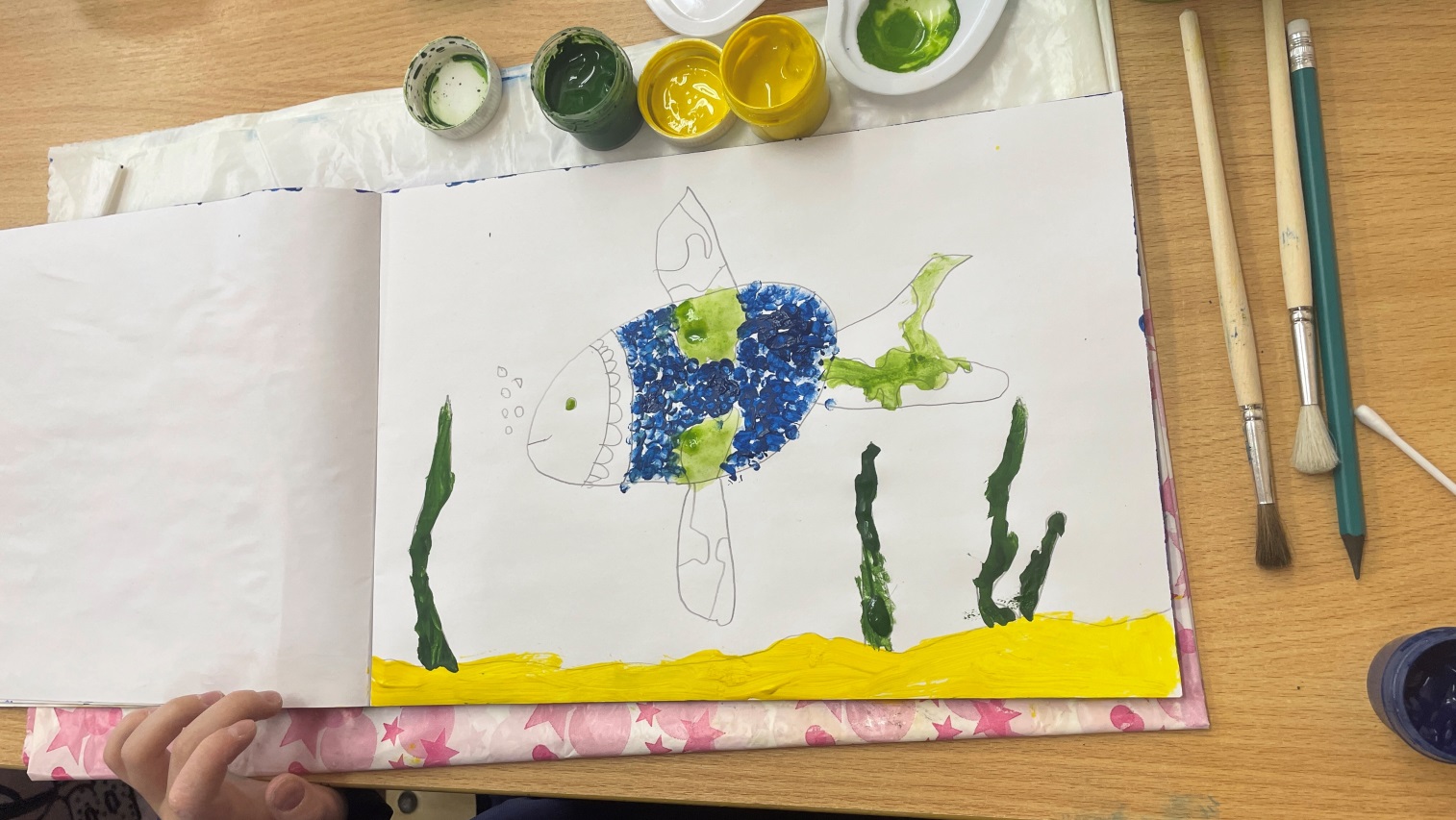 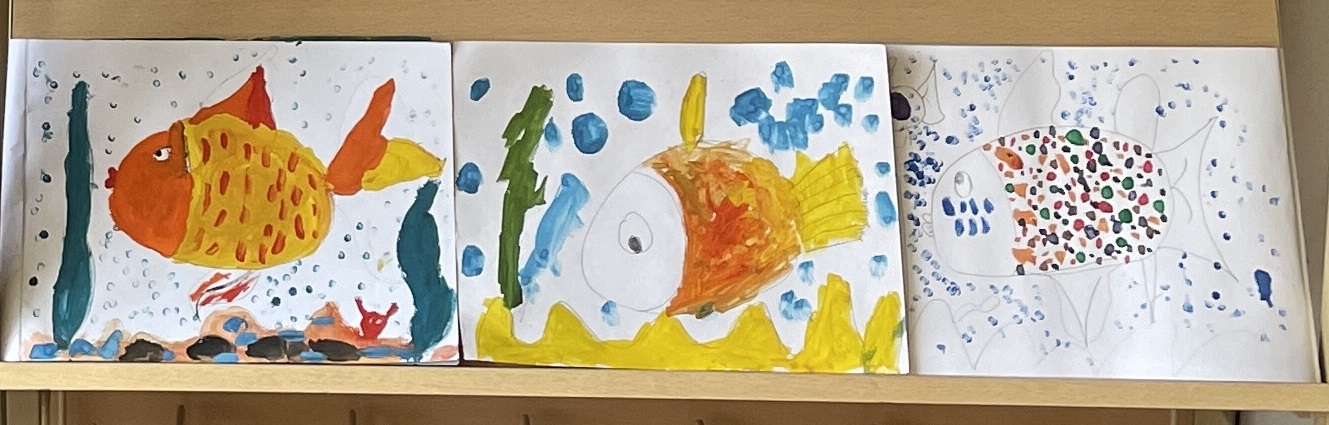 